Министерство образования Республики БеларусьУчреждение образования «Витебский государственный 
университет имени П.М. Машерова»Смоленский государственный университетБелорусский республиканский фонд 
фундаментальных исследованийОномастическая комиссия Международного комитета славистов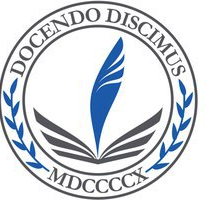 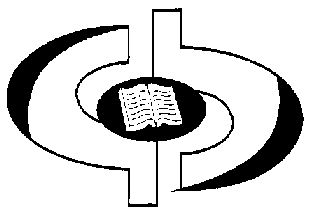 РЕГИОНАЛЬНАЯ 
ОНОМАСТИКА: ПРОБЛЕМЫ И ПЕРСПЕКТИВЫ ИССЛЕДОВАНИЯМеждународная научная конференцияВитебск, 15–16  марта 2018 г.П Р О Г Р А М М АВитебскВГУ имени П.М. Машерова2018Оргкомитет конференции:Егоров А.В. – ректор учреждения образования «Витебский государственный университет имени П.М. Машерова» (председатель).Мезенко А.М. – заведующий кафедрой общего и русского языкознания ВГУ имени П.М. Машерова профессор, доктор филологических наук, профессор (зам. председателя). Николаенко С.В. – декан филологического факультета ВГУ имени П.М. Машерова, доктор педагогических наук, доцент (зам. председателя). Абрамович Зофия – доктор филологических наук (хабилитованы), профессор Белостокского университета (Польша).Бёлик Мария – доктор филологических наук (хабилитованы),  профессор Варминско-Мазурского университета (г. Ольштын, Польша).Лукашанец А.А. – первый заместитель директора по научной работе ГНУ «Центр исследований белорусской культуры, языка и литературы Национальной академии наук Беларуси», доктор филологических наук, академик НАН Беларуси.Климкова Л.А. – доктор филологических наук, профессор Арзамасского филиала Нижегородского государственного университета имени Н.И. Лобачевского (Россия).Королёва И.А. – доктор филологических наук, профессор Смоленского государственного университета.Ратникова И.Э. – доктор филологических наук, профессор кафедры русского языка Белорусского государственного университета.Супрун В.И. – доктор филологических наук, профессор Волгоградского государственного педагогического университета.Шур В.В. – доктор филологических наук, профессор Мозырского государственного педагогического университета имени И.П. Шамякина.РЕГЛАМЕНТПленарный доклад – 20 мин.Секционный доклад – 15 мин.Сообщение – 10 мин.ПОРЯДОК РАБОТЫ15 марта8.00 – 10.00 – регистрация участников конференции (ВГУ имени П.М. Машерова, Московский пр-т, 33, холл 6-го этажа).10.00 – 14.00 – открытие конференции. Пленарное заседание (ВГУ имени П.М. Машерова, Московский пр-т, 33, ауд. 206).14.00–16.00 – обед.16.00–18.00 – экскурсия в Музей ДПИ художественно-графического факультета.16 марта9.00–13.00. – секционные заседания.13.00–14.00 – обед.14.00–14.30 – подведение итогов.15.00 – 18.00 – экскурсия в музей-усадьбу И.Е. Репина (Здравнёво),  разъезд.ПЛЕНАРНОЕ ЗАСЕДАНИЕ15 марта, 10.00–14.00, ауд. 206Открытие конференции.Приветственное слово ректора ВГУ имени П.М. Машерова А.В. Егорова Abramowicz Zofia, докт. филол. н. (хаб.), проф. (Uniwersytet w Białymstoku, Polska) Imię Jan // Iwan  w antroponimii Podlasia w XVI–XVII w.Капылоў Ігар Лявонавіч, канд. філал. н., дац. (Цэнтр даследаванняў беларускай культуры, мовы і літаратуры НАН Беларусі, Беларусь) Мікратапанімія Беларускага Паазер’я як важная крыніца гісторыка-культурнага ландшафту рэгіёна.Максимчук Нина Алексеевна, докт. филол. наук (Смоленский государственный университет, Россия) Ономастические маркеры Смоленско-Витебского приграничья: способы выявления и описания.Королёва Инна Александровна, докт. филол. н., проф. (Смоленский государственный университет, Россия) Прозвищные имена на Руси: семантический аспект.Лукашанец Аляксандр Аляксандравіч, докт. філал. н., акадэмік НАН Беларусі (ДНУ “Цэнтр даследаванняў беларускай культуры, мовы і літаратуры” Нацыянальнай акадэміі навук Беларусі) Патронімы ў сучаснай іменаслоўнай практыцы: мультыкультурны, поліканфесійны і білінгвальны аспекты.Маслова Валентина Авраамовна, докт. филол. н., проф. (Витебский государственный университет имени П.М. Машерова) Ономастика сквозь призму лингвокультурологии.Мезенко Анна Михайловна, докт. филол. н., проф. (Витебский государственный университет имени П.М. Машерова) Отойкодомо-нимные названия улиц в белорусских городах XVI–XVII и XXI вв.: тенденции развития.Николаенко Сергей Владимирович, докт. пед. н., доц.  (Витебский государственный университет имени П.М. Машерова) Ономастика в классической и современной методике преподавания русского языка в школе: взгляд практика.Бахтикиреева Улданай Максутовна, докт. филол. н., проф. (Российский университет дружбы народов, Россия) Выбираю ИМЯ на время (к юбилею Анны Мезенко).1. ТЕОРИЯ И МЕТОДОЛОГИЯ ОНОМАСТИЧЕСКИХ ИССЛЕДОВАНИЙ. ОНОМАСТИКО-ПЕДАГОГИЧЕСКИЕ ПРОБЛЕМЫ В ОБРАЗОВАТЕЛЬНОМ ПРОСТРАНСТВЕ16 марта, 9.00–13.00, ауд. 615Председатели секции: И.А. Королёва (Смоленск, Россия) В.В. Шур  (Мозырь, Беларусь)Секретарь секции: О.И. Копач (Минск, Беларусь)Васілеўская Алена Станіславаўна, канд. філал. н., дац.,  Вагулька Марыя Аляксандраўна, студэнтка (Беларускі дзяржаўны педагагічны ўнівер-сітэт імя Максіма Танка) Да праблемы фарміравання тапанімічнай кампетэнцыі школьнікаў на І ступені агульнай сярэдняй адукацыі.Горегляд Елена Николаевна, канд. филол. н., доц. (Витебский госу-дарственный университет имени П.М. Машерова) Использование ономастического материала в обучении иностранных студентов-филологов.Duszyński-Karabasz Henryk, doktor, аdiunkt (Uniwersytet Kazimierza Wielkiego, Bydgoszcz, Polska) Nazwy własne w podręczniku języka bułgarskiego dla polaków.Климкова Людмила Алексеевна, докт. филол. н., проф. (Арзамасский филиал Нижегородского государственного университета имени Н.И. Ло-бачевского, Россия) Имя собственное в газетном дискурсе: ассоциативно-деривационный и функциональный аспекты.Копач Олег Игоревич, канд. филол. н., доц. (Белорусский государственный университет) Топознак: лексическая мотивация vs грамматическая денотация.Ратникова Ирина Энгелевна, докт. филол. н., проф. (Белорусский государственный университет) Филологический анализ имени собственного в образовательном процессе.Романовская Алла Алексеевна, докт. филол. н., доц. (Минский государственный лингвистический университет) Античный символ – коммуникативный языковой знак.Сироткина Татьяна Александровна, докт. филол. н., доц. (Сургутский государственный педагогический университет, Россия) Региональная этнонимика: проблемы и перспективы исследования.Черненко Тетяна Юріївна, аспирант (Житомирський державний університет імені Івана Франка, Украïна) Географічні терміни білоруських і українських (житомирських) говірок: порівняльно-типологічний аспект.Шур Васіль Васільевіч, докт., філал. н., праф. (Мазырскі дзяржаўны педагагічны ўніверсітэт імя І.П. Шамякіна) Наватарства і адметнасці віцебскай школы лінгвістаў-анамастаў: прафесар Г.М. Мезенка – кіраўнік школы.2. СОВРЕМЕННЫЕ ПРОБЛЕМЫ ТОПОНИМИКИ16 марта, 9.00 – 13.00, ауд. 607Председатели секции: С.А. Мызников (Санкт-Петербург, Россия)И.Л. Копылов (Минск, Беларусь)Секретарь секции: М.Л. Дорофеенко (Витебск, Беларусь)Беценко Тетяна Петрівна, докт. філол. н., проф. (Сумський держав-ний педагогічний університет ім. А.С. Макаренка, Україна) Закономір-ності в системі топонімічного назовництва Сумського регіону (Україна).Васильев Валерий Леонидович, докт. филол. н., проф. (Новгородский государственный университет имени Ярослава Мудрого, Россия) Очерк по топонимии Витебщины (Лиозно).Васильева Татьяна Юрьевна, канд. филол. н. (Витебский государственный ордена Дружбы народов медицинский университет) Человек в зеркале топонимии (на примере отантропонимных ойконимов Белорусского Поозерья).Ганцовская Нина Семёновна, докт. филол. н., проф., Неганова Галина Дмитриевна, канд. культурологии (Костромской государственный университет имени Н.А. Некрасова, Россия) Типологически значимая географическая лексика в костромских говорах (на материале текстов 
В.Я. Шишкова).Генкин Владимир Максимович, канд. филол. н., доц. (Витебский государственный университет имени П.М. Машерова) Формирование астионимной системы Витебщины и Смоленщины.Годуйко Людмила Алексеевна, канд. филол. н., доц., Переход Ольга Борисовна, канд. филол. н., доц. (Брестский государственный университет имени А.С. Пушкина) Топоним Остромечево и его производные в ономастическом пространстве Брестчины.Горицкая Ольга Сергеевна, канд. филол. наук, доц. (Минский государственный лингвистический университет) Вильня vs. Вильнюс: вариативность топонимов в прагматическом аспекте (на материале русской речи в Беларуси).Дорофеенко Марина Леонидовна, канд. филол. н. (Витебский государственный университет имени П.М. Машерова) Номинативные особенности виконимии северо-восточных регионов Беларуси 
и Франции.Евсеева Ольга Сергеевна, канд. филол. н. (МБОУ Заборьевская СШ Демидовского района Смоленской области, Россия) Особенности топонимической системы смоленско-белорусского приграничья (исторический аспект).Зайцава Кацярына Аляксандраўна, магістр філалагічных навук  (Віцебскі дзяржаўны ўніверсітэт імя П.М. Машэрава) Мікратапанімія Бешанковіччыны: намінацыйны аспект.Кавалёва Алена Валер’еўна, канд. філал. н., дац. (Мазырскі дзяржаўны педагагічны ўніверсітэт імя І.П. Шамякіна) Мемарыяльныя перайменаванні Паазер’я ХХ стагоддзя. Картавенко Вера Сергеевна, докт. филол. н., доц. (Смоленский государственный университет, Россия) Ценностные ориентации в региональном топонимическом материале.Котович Вира Васильевна, канд. филол. н., доц. (Дрогобычский государственный педагогический университет имени Ивана Франко, Украина) Ойконіми як носії лінгвокультурної інформації. Лавицкий Антон Алексеевич, канд. филол. н., доц., Петрашко 
Татьяна Николаевна, старший преподаватель (Витебский государственный университет имени П.М. Машерова) Номинации географических объектов Беларуси: проблемы ономастической экологии или эксперименты над языковой личностью (на региональном материале Витебщины).Леванцэвіч Лена Васільеўна, канд. філал. н., дац., Якубук Наталля Раманаўна, канд. філал. н., дац. (Брэсцкі дзяржаўны ўніверсітэт 
імя А.С. Пушкіна) Тапанімікон Брэстчыны ў навуковых даследаваннях.Лукина Ольга Анатольевна, канд. филол. н., доц. (Могилёвский институт Министерства внутренних дел Республики Беларусь) Экклезионимика – лингвострановедение: проблемы и перспективы взаимодействия.Мызников Сергей Алексеевич, докт. филол. н., член-кор. РАН 
(Институт лингвистических исследований РАН, Россия) О происхождении некоторых прозвищных  этнонимов в русских говорах северо-запада России.Печенькова Анастасия Александровна, магистрант (Витебский государственный университет имени П.М. Машерова) Структурные особенности ойконимов Белорусского Поозерья с пищевой лексикой 
в основе. Разумов Роман Викторович, канд. филол. н., доц. (ФГБОУ ВО «Ярославский государственный педагогический университет им. К.Д. Ушинского», Россия) Региональные особенности систем урбанонимов (на примере Ивановской области).Семянькова Галіна Канстанцінаўна, канд. філал. н., дац. (Віцебскі дзяржаўны ўніверсітэт імя П.М. Машэрава) Неафіцыйныя ўрбанонімы Беларусі:  структурны аспект.Тачыла Наталля Рыгораўна, аспірант (Мазырскі дзяржаўны педагагічны ўніверсітэт імя І.П. Шамякіна) Адэтнанімічныя назвы (мікратапонімы, антрапонімы) з асновай-этнонімам “цыган”.Цинкобурова Мария Георгиевна, канд. филол. н., доц. (Горный университет г. Санкт-Петербурга, Россия) Стратиграфические особенности топонимов западной половины Ленинградской области.3. АКТУАЛЬНЫЕ ВОПРОСЫ АНТРОПОНИМИКИ16 марта, 9.00–13.00, ауд. 605Председатели секции: А.А. Лукашанец  (Мінск, Беларусь)Н.В. Бубнова  (Смоленск, Россия)Секретарь секции: Ю.М. Галковская (Витебск, Беларусь)Бекасова Елена Николаевна, докт. филол. н., доц. (ФГБОУ ВО «Оренбургский государственный педагогический университет», Россия) Особенности территориальной организации неофициального антропонимикона.Бияк Наталія Яремівна, канд. філол. н., доц., Вергун Лариса Iванiвна, канд. філол. н., доц. (Тернопільський національний педагогічний університет імені Володимира Гнатюка, Украïна) Adjectives in the nicknames of historic personalities.Бубнова Нина Викторовна, канд. филол. н., доц. (Военная академия войсковой противовоздушной обороны Вооружённых Сил Российской Федерации имени Маршала Советского Союза А.М. Василевского, Россия) Антропоним М.И. Глинка в составе фоновых знаний общенациональной языковой личности.Вардомацкий Леонид Михайлович, канд. филол. н., доц. (Витебский государственный университет имени П.М. Машерова) Особенности именования жителей в инвентарной переписи города Витебска 
за 1618 год.Вербовецька Оксана Степанiвна, канд. фiлол. н., доц. (Тернопільський національний педагогічний університет імені Володимира Гнатюка, Украïна) Індивідуальні прізвиська, мотивовані особливостями родичів або членів сім’ї носія (на матеріалі антропонімії Тернопільщини).Галковская Юлия Михайловна, канд. филол. н. (Витебский государственный университет имени П.М. Машерова) Номинативный выбор в начале ХХI в.: новые тенденции, ресурсы, источники. Журавлёва Анна Сергеевна (Zhurauliova Hanna), канд. филол. н. (Université de Lille, France) Особенности распространения славянских имен во Франции.Ільченко Ірина Іванівна, канд. филол. н., доц., Ісачук Настасія Вікторівна, магистрант (Запорізький національний університет, Украïна) Перекладні поезії В.А. Чабаненка: ономастичні спостереження.Michał Mordań, magistr (Uniwersytet w Białymstoku, Polska) Współczesne nieoficjalne nazwy osobowe jako nośnik pamięci o wschodniosłowiańskich formach imion (na materiale z Bielska Podlaskiego).Свистун Ніна Олександрівна, канд. філол. н., доц. (Тернопільський національний педагогічний університет імені Володимира Гнатюка, Украïна) Рідкісні особові імена м. Тернополя (Україна) у другій половині ХХ століття.Скребнёва Татьяна Владимировна, канд. филол. н., доц. (Витебский государственный университет имени П.М. Машерова) Личные имена как репрезентанты социокультурного пространства региона.Трофимович Тамара Григорьевна, докт. филол. н., проф. (Белорусский государственный педагогический университет имени Максима Танка) Список подписей под текстом Соборного уложения 1649 года  как источник сведений по  русской исторической антропонимике.Wang Yuhong, преподаватель (Сhina University of Petroleum, China) Характеристики человека сквозь призму антропонимов (на материале китайских и русских фамилий).4. ЛИТЕРАТУРНАЯ ОНОМАСТИКА16 марта, 9.00–13.00, ауд 610Председатели секции: Е.А. Красина  (Москва, Россия)И.П. Зайцева (Витебск, Беларусь)Секретарь секции: Т.П. Слесарева (Витебск, Беларусь)Бароўка Ванда Юльянаўна, докт. філал. н., праф. (Віцебскі дзяржаўны ўніверсітэт імя П.М. Машэрава) Прэцэдэнтныя імёны дзеячаў культуры як сродак выяўлення эстэтычна-аксіялагічных інтэнцый аўтара ў паэзіі У. Караткевіча.Бут-Гусаім Святлана Феадосьеўна, канд. філал. н., дац. (Брэсцкі дзяржаўны ўніверсітэт імя А.С. Пушкіна) Антрапанімікон гістарычнай прозы Уладзіміра Дамашэвіча і Зінаіды Дудзюк.Gimpelevich  Zina, докт. филол. наук, полный проф. (University of Waterloo, Canada) Евреи и белорусы в творчестве Василя Быкова.Гарнак Валерый Уладзіміравіч, канд. філал. н., дац. (Віцебскі дзяржаўны ўніверсітэт імя П.М. Машэрава) Віцебскія гутарнікі пачатку ХІХ стагоддзя.Гушча Наталля Ігараўна, аспірант (Мазырскі дзяржаўны педагагічны ўніверсітэт імя І.П. Шамякіна) Асаблівасці некаторых гідронімаў нарыса Уладзіміра Караткевіча “Зямля пад белымі крыламі”.Деревяго Анна Николаевна, канд. филол. н., доц. (Витебский государственный университет имени П.М. Машерова) Ономастические средства выражения авторской интенции в региональном публицистическом тексте. Дзядова Алена Сяргееўна, канд. філал. н., дац. (Віцебскі дзяржаўны ўніверсітэт імя П.М. Машэрава) Уласнае імя як сродак рэпрэзентацыі канцэпту “Радзіма” ў паэтычным дыскурсе Генадзя Бураўкіна.Зайцева Ирина Павловна, докт. филол. наук, проф. (Витебский государственный университет имени П.М. Машерова) Образы восточнославянских волшебных птиц в русской лирике.Канцавая Марыя Уладзіміраўна, аспірант (Мазырскі дзяржаўны педагагічны ўніверсітэт імя І.П.  Шамякіна) Асаблівасці рэгіяналізму мастацкіх твораў Івана Навуменкі.Кот Мікалай Сцяпанавіч, аспірант (Мазырскі дзяржаўны педагагічны ўніверсітэт імя І.П. Шамякіна) Загаловак-алюзія біблейскага пахо-
джання Самсон у паэтычных творах У. Караткевіча, А. Гаруна, К. Сваяка.Красина Елена Александровна, докт. филол. н., проф. (Российский университет дружбы народов, Россия) Личные имена в романе Д. Быкова «Орфография»: персонажи и прототипы.Кривошлыкова Людмила Владимировна, канд. филол. н., доц. (Российский университет дружбы народов, Россия) Аллюзивная мотивированность имен собственных в авторском переводе В. Набокова (на примере романа «Камера обскура» / «Laughter in the Dark»).Кураш Сяргей Баніфацьевіч, канд. філал. н., дац., Юдзянкова Ганна Віктараўна, канд. філал. н., заг. аспірантуры (Мазырскі дзяржаўны педагагічны ўніверсітэт імя І.П. Шамякіна) Анамастычны канцэпт “Палессе” ў беларускай лінгвакультуры.Курс Ксения Юрьевна, канд. филол. н. (Военная академия войсковой противовоздушной обороны Вооруженных Сил Российской Федерации имени Маршала Советского Союза А.М. Василевского, Россия) Именование персонажей в творчестве представителей Смоленской поэтической школы.Муратова Елена Юрьевна, докт. филол. н., доц. (Витебский государственный университет имени П.М. Машерова) Двадцатый век сквозь призму собственных имен в творчестве Е. Евтушенко. Синкевич Татьяна Ивановна, старший преподаватель (Витебский государственный университет имени П.М. Машерова) Национально-куль-турная специфика имени собственного на примере сказок П.П. Бажова.Слесарева Татьяна Петровна, канд. филол. н., доц. (Витебский государственный университет имени П.М. Машерова) Антропонимы 
в повести В. Короткевича «Листья каштанов»: семантический аспект.Супрун Василий Иванович, докт. филол. н., проф. (Волгоградский государственный социально-педагогический университет, Россия), 
Данилов Александр Васильевич, канд. филол. н., доц. (Санкт-Петербургский государственный университет, Россия) Колоронимы в названиях мостов: Синий мост в художественном тексте.Grant Smith, докт. филол. н., проф. (Университет Восточного Вашингтона / Eastern Washington University, USA) Symbolic meanings in the names of Midsummer Night’s Dream.Стрельникова Наталия Данииловна, канд. филол. н., доц. (СПбГЭТУ «ЛЭТИ» – Санкт-Петербургский государственный электротехнический университет, Россия) Семантика антропонимов в романе Е. Водолазкина «Авиатор».Цветкова Елена Вячеславовна, канд. филол. н., доц. (ФГБОУ ВО «Костромской государственный университет», Россия) Топонимическая система в пьесе А.Н. Островского «Не в свои сани не садись».Чеснокова Ольга Станиславовна, докт. филол. н., проф. (Российский университет дружбы народов, Россия) Эстетика ономастических образов в песне «Христос родился в Палакагуине».Шеверинова Ольга Валерьевна, старший преподаватель (Витебский государственный университет имени П.М. Машерова) Научно-исследовательские направления развития литературной ономастики в Беларуси и за рубежом на современном этапе.5. ОНОМАСТИЧЕСКАЯ ПЕРИФЕРИЯ16 марта, 9.00–13.00, ауд. 605Председатели секции: О.Б. Переход  (Брест, Беларусь)   	А.Н. Соловьев (Смоленск, Россия)Секретарь секции: Ю.В. Дулова (Витебск, Беларусь)Бачинська Галина Василiвна, канд. філол. н., доц. (Тернопільський національний педагогічний університет імені Володимира Гнатюка, Украïна), Рябiнiна Iрина Миколаïвна, канд. філол. н., доц. (Донбаський державний педагогічний університет, Украïна)   Особливості найменування кондитерських виробів.Bolesta-Wrona Bożena,  doktorant (Uniwersytet w Białymstoku, Polska) Imiona antycznych bogiń w nazewnictwie zegarków.Вільчинська Тетяна Пилипівна, докт. філол. н., проф. (Тернопільський національний педагогічний університет імені Володимира Гнатюка, Украïна) Теонім Бог як компонент українських фразеологічних одиниць.Годуйко Людмила Алексеевна, канд. филол. н., доц. (Брестский государственный университет имени А.С. Пушкина), Переход 
Ольга Борисовна, канд. филол. н., доц. (Брестский государственный университет имени А.С. Пушкина) Способы нейминга хлебобулочных изделий от производителей Брестчины.Дулова Юлия Владимировна, аспирант (Витебский государственный университет имени П.М. Машерова) Названия-посвящения в артионимии Белорусского Поозерья.Марудова Анна Сергеевна, преподаватель (Витебский государственный университет имени П.М. Машерова) Номинативные приоритеты в процессе называния домашних животных (на материале Белорусского Поозерья).Насакина Светлана Викторовна, канд. филол. н. (Одесский государственный аграрный университет, Украина) Национально-культурная специфика названий морского водного транспорта в первой половине XIX века. Соловьёв Алексей Николаевич, канд. филол. н., доц. (Смоленский государственный университет, Россия) Названия отелей Смоленской 
и Витебской областей.Подписано в печать  01.03.2018. Формат 60х84 1/16 . Бумага офсетная. 
Усл. печ. л.  0,70.  Уч.-изд. л.  0,52.  Тираж         экз.  Заказ в/п.Издатель и полиграфическое исполнение – учреждение образования«Витебский государственный университет имени П.М. Машерова».Свидетельство о государственной регистрации в качестве издателя, 
изготовителя, распространителя печатных изданий№ 1/255 от 31.03.2014 г.Отпечатано на ризографе учреждения образования«Витебский государственный университет имени П.М. Машерова».210038, г. Витебск, Московский проспект, 33.